Déclaration de Manifestation 2023/2024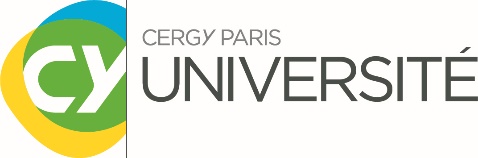 *Horaires et gardiennage : Attention, tout événement prévu en dehors des horaires et jours d'ouvertures des bâtiments (du lundi au vendredi de 8h à 20h) doit faire l'objet d'une demande de gardiennage au préalable. Les frais de gardiennage pourront être imputés à votre service ou organisation).Je déclare que mon événement respecte le règlement de CY. J’accepte qu’en cas de non-respect de ces règles, la direction de CY se réserve le droit d’annuler la manifestation à tout moment.Demandeur / OrganisateurDemandeur / OrganisateurNom PrénomAdresse mailNuméro de téléphoneUFR, service, divisionNom du responsableDétails de la manifestationDétails de la manifestationDétails de la manifestationDate(s)Nom de l’événementDescription courteHoraires*Début : Fin : Nombre de personnes attenduesBesoins de services et matérielsBesoins de services et matérielsBâtiment et salles occupéesService de gardiennage demandé*OUI	☐ NONMénage (obligatoire)Tables et chaises demandésNombre de tables :	Nombre de chaises :Besoins supplémentairesMicro	☐ Vidéo projecteurAutre information ou demande        (Panneaux d’affichage, rallonges, traiteur…)Date de demande et nom du signataireDate de validation par l’administration